08/04 准10分钟描述图片, 08/08 上课抽查3个人。(抽签决定)Describe this picture. You have 10 minutes to prepare. 08/08 3 people will be randomly called to describe as DO NOW. 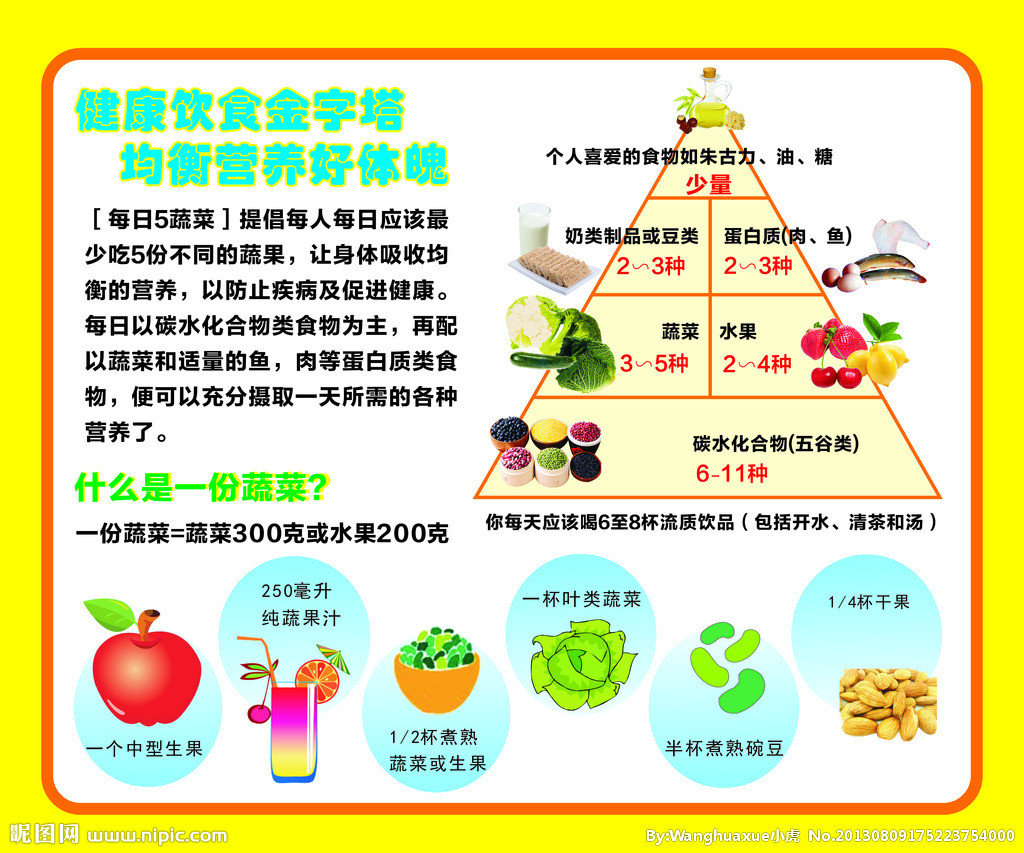 Go over syllabus & IB guideAssessment outline-SLCore & optionsOrganize your notes in your binder. (Mark down the date, IB general)QUIZLET – core & 5 options Add to the new classWill take a vocab QUIZ on 08/08HOMEWORKFinish your summer work and turn it in on 08/08Prepare for the picture & QUIZLET quiz (core & 5 options)